ENVIRONMENT, PARKS AND SUSTAINABILITY COMMITTEE MINUTES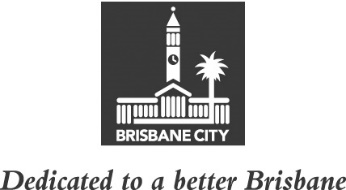 MEETING HELD ON TUESDAY 25 OCTOBER 2022AT 10AMCOMMITTEE MEETING ROOMS 1 AND 3, LEVEL 2, CITY HALLMEMBERS PRESENT:Councillor Tracy Davis (Civic Cabinet Chair), Councillor James Mackay (Deputy Chair), and Councillors Jared Cassidy, Sandy Landers and David McLachlan.OTHERS PRESENT:Brad Wilson, Manager, Natural Environment, Water and Sustainability, City Planning and Sustainability; Lachlan Carkeet, Parks and Natural Resources Manager, Natural Environment, Water and Sustainability; Steve Whitehouse, Policy Liaison Officer, Civic Cabinet Chair’s Office, Environment, Parks and Sustainability Committee; Ashley Bailey, A/Council and Committee Officer, Council and Committee Liaison Office, Governance, Council and Committee Services, City Administration and Governance.APOLOGY:	An apology was submitted on behalf of Councillor Steve Griffiths and he was granted leave of absence from the meeting on the motion of the Civic Cabinet Chair.MINUTES:The Minutes of the meeting held on 6 September 2022, copies of which had been forwarded to each Councillor, were presented by the Civic Cabinet Chair and taken as read and confirmed by the Committee.1200	OTHER BUSINESSThe following matters were also considered by the Committee, and the decisions reached were fully set out in the Committee’s report to Council:Committee presentation – Migratory ShorebirdsPetition – Requesting Council fund a comprehensive upgrade of the Brighton ForeshorePetition – Requesting Council install a wildlife shelf in the culvert underneath Beckett Road, McDowallCONFIRMED THIS	DAY OF	2022..........................................		CIVIC CABINET CHAIR